FRIENDS OF THE A Company limited by guaranteeRegistered Office: 19-23 West Borough, Wimborne, .  BH21 1LTwww.tivoliwimborne.co.ukRegistered in  no. 3001139Reg. Charity No. 1053930Tel: 01202 849103Membership Application FormBy joining the Friends of the Tivoli, you will not only be helping the theatre with your subscription but will also be eligible to vote at the AGM (voting rights apply to members aged 18 years and over only).  In addition, you will receive a quarterly newsletter and programme, and invites to special Friends' events. Please complete this form, sign it and return with your cheque and a SAE to:The Membership Secretary, Mrs J Thorne, Friends of the , 19-27 West Borough, Wimborne. BH21 1LTFULL NAME	………………………………………………………………………… (MR/MRS/MISS/MS)(please print all names in block capitals)ADDRESS;	…………………………………………………………………………………………………..		…………………………………………………………………………………………………...POST CODE:	…………………………TEL NO.	………………………………………… (Eve) ……………….……………………………… (day)e-mail address: ………………………………………………………………………………………………..(to be used only by the  and not disclosed to any other organisation) Please print clearlyI hereby apply for annual membership of the Friends of the Tivoli as follows: (From 1 January)Membership runs for one calendar year from 1 January.  Cheques payable to Friends of the .Signed: 1.	………..…………………………………………. (first member)	2.	…..………………………………………………..(second member - family & joint memberships)The Trustees reserve the right to refuse membership.By signing this form you give consent for Tivoli Theatre to send you Newsletters, Programmes & Notice of AGM.----------------------------------------------------------------------------------------------------------------------------------------------------------------GIFT AIDIf you wish to gift aid your donations, please complete the attached form----------------------------------------------------------------------------------------------------------------------------------------------------------------Volunteers: If you can help in any of the following areas, please tick and you will be contacted:----------------------------------------------------------------------------------------------------------------------------------------------------------------OFFICE USE ONLYDate Received ……………………………………….. Card No. …………..  Sent …………………………………..Signed: ………………………………………………... Chair, Board of Trustees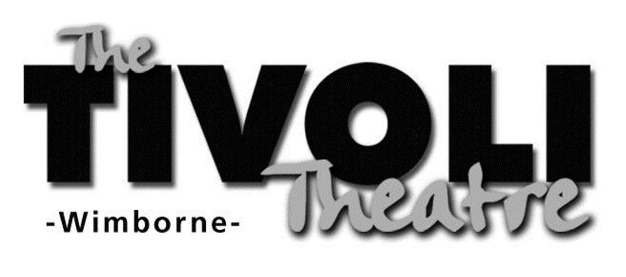 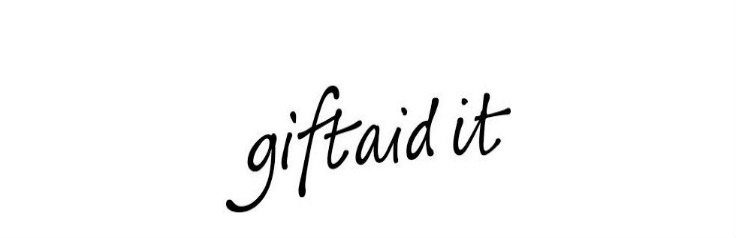 Gift Aid declaration – for past, present & future donationsIncrease your gift for free by completing and returning this form. If you Gift Aid your donation, The Tivoli Theatre will continue to receive an additional 25p per £1 donated. The Tivoli Theatre can claim Gift Aid tax relief of 25p on every £1 you give.To quality for Gift Aid, you must pay an amount of UK Income Tax and / or Capital Gains Tax at least equal to the tax that the charity reclaims on your donations in the appropriate tax year (currently 25p for each £1 given). The tax year is 6 April one year to 5 April the next. I am a UK taxpayer. Please treat all donations I make or have made toTivoli Theatre for the past 4 years as Gift Aid donations until further notice.I am a UK taxpayer and understand that if I pay less Income Tax and/or Capital Gains tax than the amount of Gift Aid claimed on all my donations in that tax year, it is my responsibility to pay any difference.Name: ............................................................................................................................... Home address:   ..........................................................................................................................................................................................................................................................Postcode ...............................................Signature .........................................................  Date:   .................................. Please return this form to: Membership Secretary, Friends of the Tivoli, 19-27 West Borough,Wimborne, Dorset, BH21 1LT Please notify The Tivoli Theatre if you: •   Want to cancel this declaration •   Change your name or home address •   No longer pay sufficient tax on your income and/or capital gains Registered Office 19-23 West Borough, Wimborne, Dorset BH21 1LT     Registered Charity No. 1053930Individual £12.00 £Joint (2 adults over 18 at same address)£20.00 £Donation (optional)£TOTAL:£Front of House EveningsLeaflet DistributionFront of House AfternoonsPoster Display